Supplementary dataSupplementary tablesFlow chart for patient inclusionMissing dataCVVHF protocolSupplementary tablesSupplementary Table 1: Other causes of AKI on non-COVID patientsSupplementary Table 2: Biochemical variables on initiation of RRTSupplementary Table 3: Biochemical variables following initiation of RRT. Supplementary Table 4: Data on transfusion and coagulation on RRTFlow chart for patient inclusion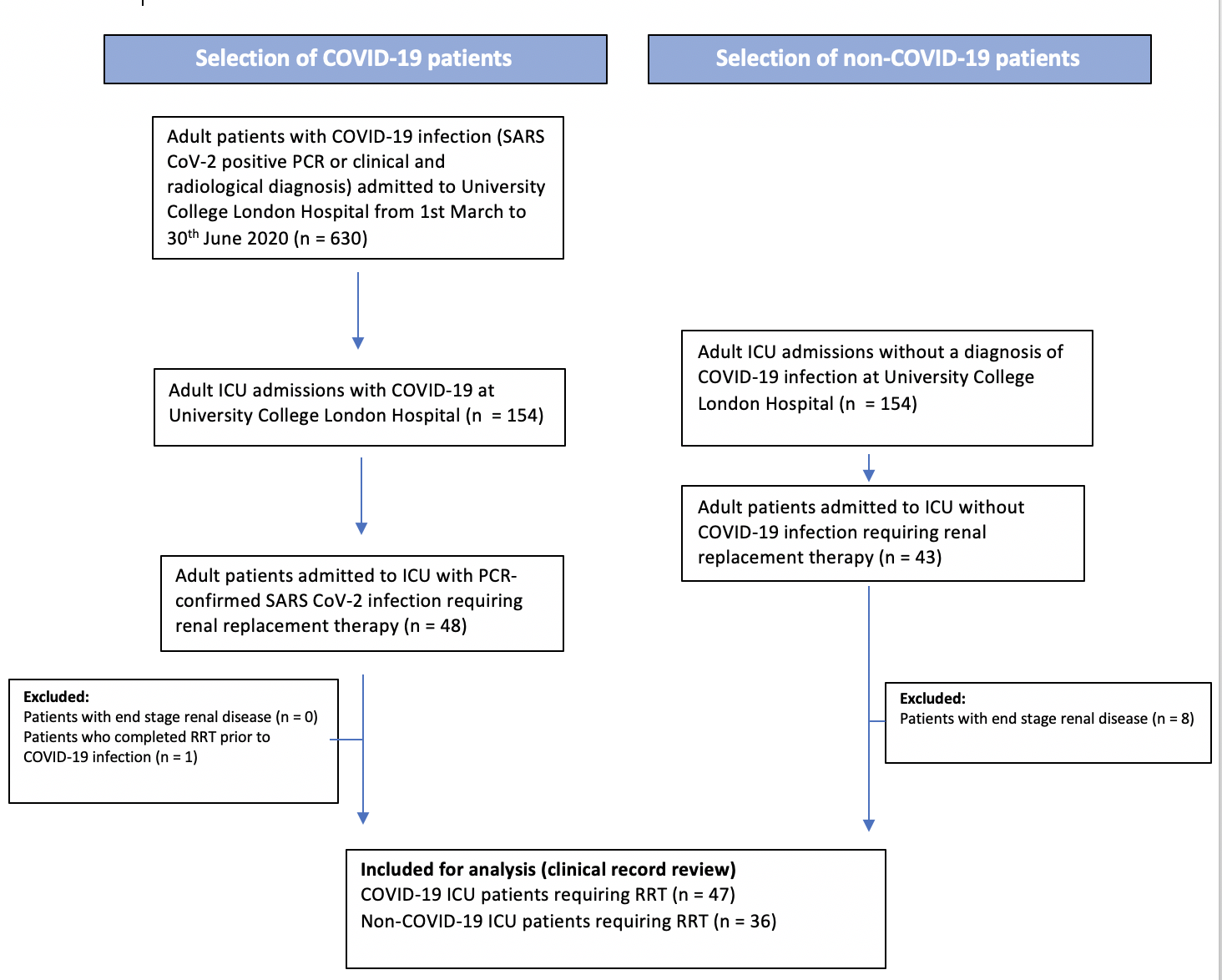 Missing data LMWH = low molecular weight heparin; RRT CVVHF protocolCitrate-based regional anticoagulation is in routine use since 2015. Initiation settings are dialysis rate 1000 ml/hr, replacement rate (post-filter) 200 ml/hr with 1000 ml/hr citrate regional anticoagulation. A weight-based algorithm is not used; this however equates to a renal dose of 31 ml/kg/hr for a 70 kg patient. At consultant discretion this can be incremented for a further two stages, each equating to a 40% increase in renal dose compared to baseline. During the COVID-19 pandemic citrate regional anticoagulation was given when possible. A COVID-19 RRT protocol was drawn up to account for several scenarios: (i) filter set loss due to recurrent clotting; (ii) systemic anticoagulation with low molecular weight heparin (LMWH) in the event of a lack of citrated fluids or syringe drivers to administer unfractionated heparin) and (iii) supply issues with dialysis or replacement fluid. In the event of rationing of RRT (filter fluids, filter sets or RRT devices), stricter criteria were advocated for initiation of therapy (K+ >6.0 mmol/l, arterial pH <7.20 (metabolic), oliguric renal failure with volume overload or creatinine >500 mol/l). The COVID-19 protocol consisted of stage I haemofiltration with 1000 ml/hr replacement fluid; and stages II & III using 1000 ml/hr dialysis and either 1000 or 2000 ml/hr replacement fluid. Post-filter replacement fluid occurred in two-thirds. . Stages II and III were initiated at consultant discretion, equating to 29 and 44 ml/kg/hr, respectively. LMWH was used for anticoagulation; 0.75 mg/kg enoxaparin ideal body weight, 12 hourly for stages I and II, and 1 mg/kg for stage III (maximum 100 mg single dose); this was commenced if practical at 1 hour before commencing RRT. The circuit was primed with 5000 IU unfractionated heparin. For patients with recurring filter clotting, LMWH doses were adjusted based on anti-Xa levels where necessary, filter blood pump speed was increased, predilution ratio changed to 50%, and adding parenteral epoprostenol considered.Other causes of AKI in non-COVID patientsDrug overdose/ poisoning (2)Pulmonary oedema secondary to acute cardiac decompensation (2)Hypercalcaemia secondary to haematological malignancy (1)Multi-organ failure secondary to haematological malignancy/     tumour lysis syndrome (2)Severe malaria (1)Pre-chemo filtration to reduce risk of tumour lysis syndrome (1)Contrast nephropathy on background chronic kidney disease (1)Rhabdomyolysis secondary to crush injury (1)Initiation of RRTNon-COVIDCOVID-19p-valueCumulative fluid balance (mL)3236 (1061-6705)4779 (2516-7864)0.30124hr urine output (mL/24hr)511 (170 – 1024)407 (252 – 945)0.347pH7.23 (7.18 – 7.33)7.20 (7.11 – 7.27)0.115Base excess (mmol/L)-10.2 (-15.4 - -5.3)-2.3 (-6.4 – 1.3)<0.001Lactate (mmol/L)5.15 (2.15 – 7.90)1.0 (0.7 – 1.6)<0.001Potassium (mmol/L)5.0 (4.6- 5.7)5.5 (4.9-6.1)0.835Creatinine (mol/L)288 (162 – 342)318 (205 – 408)0.282Urea (mmol/L)18.8 (12.8 – 29.2)22.6 (17.0 – 34.4)0.075PaO2: FiO2 Ratio (mmHg)195 (150-323)128 (83-173)<0.001Bicarbonate (mmol/L)18 (14 – 21)21 (18- 25)0.009PaCO2 (mmHg)41 (30 – 52)65 (55 – 80)<0.001Difference over time(p-value)Difference between groups(p-value)Interactionp-valueFluid balance (mL)<0.001<0.0010.077PaO2: FiO2 ratio 0.797<0.0010.771Creatinine (mol/L)<0.0010.0050.964Arterial pH<0.001<0.0010.171Base excess (mmol/L)<0.001<0.001<0.001Bicarbonate (mmol/L)<0.001<0.001<0.001PaCO2 (kPa)0.933<0.0010.425Non-COVIDCOVID-19p-valuePacked red cell transfusion per filter day0.10 (0.00-0.56)0.13 (0.00 – 0.31)0.050Clots per filter day0.00 (0.00-0.00)0.09 (0.00-0.25)0.001New circuits per filter day0.40 (0.26 – 0.59)0.44 (0.33 – 0.60).0848DataNon-COVID (n = 36)COVID-19 (n = 47)Age0 (0%)0 (0%)Sex0 (0%)0 (0%)Body mass index14 (38.9%)12 (25.5%)Past medical history:- Chronic kidney disease- Diabetes mellitus- Hypertension0 (0%)0 (0%)0 (0%)0 (0%)0 (0%)0 (0%)Renal replacement therapy (RRT):- Requirement for RRT- RRT duration- Requirement for long-term haemofiltration0 (0%)0 (0%)0 (0%)0 (0%)0 (0%)0 (0%)Invasive mechanical ventilation (IMV):- Requirement for IMV- IMV duration0 (0%)0 (0%)0 (0%)0 (0%)Vasopressors:- Requirement for vasopressors- Vasopressor duration0 (0%)0 (0%)0 (0%)0 (0%)Creatinine on admission1 (2.8%)1 (2.1%)Creatinine day filter started1 (2.8%)0 (0%)Urea day filter started6 (16.7%)9 (19.1%)pH day filter started1 (2.8%)0 (0%)Potassium day filter started0 (0%)0 (0%)Lactate day filter started0 (0%)0 (0%)Bicarbonate day filter started2 (5.6%)0 (0%)Base deficit day filter started0 (0%)0 (0%)Cumulative fluid balance day filter started0 (0%)3 (6.4%)Urine output in preceding 24 hours0 (0%)0 (0%)PaO2:FiO2 ratio on day filter started1 (2.8%)2 (4.3%)Biochemistry day -1 from RRT initiation to day +3 (all values present)15 (41.2%)15 (31.9%)24-hour fluid balance day -1 from RRT initiation to day +3 (all values present)16 (44.4%)13 (27.7%)Venous thromboembolism during admission0 (0%)0 (0%)Anticoagulation:- Regional citrate anticoagulation and prophylactic LMWH- Systemic therapeutic LMWH0 (0%)N/A0 (0%)0 (0%)Filter clotting0 (0%)0 (0%)Red cell transfusions0 (0%)0 (0%)ICU length of stay0 (0%)0 (0%)Time from RRT cessation to hospital discharge0 (0%)0 (0%)Hospital mortality0 (0%)0 (0%)Creatinine on hospital discharge (survivors)0 (0%)0 (0%)Requirement for long-term RRT0 (0%)0 (0%)